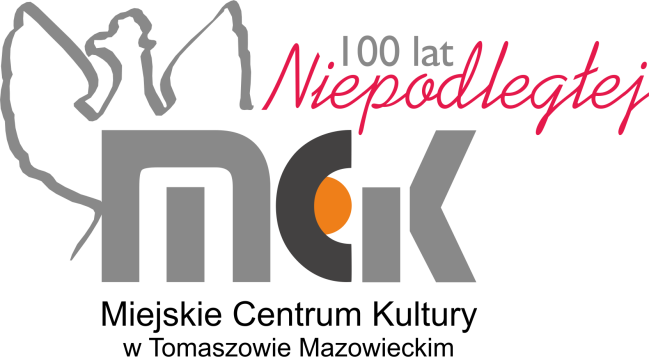 Szanowni Państwo,
	W listopadzie 2018 roku obchodzić będziemy setną rocznicę Odzyskania Niepodległości Polski. Narodowe Święto Niepodległości to dla Polaków jedno z najważniejszych świąt państwowych. Podczas jego obchodów czcimy pamięć tych, którym zawdzięczamy własne państwo.Dostrzegając potrzebę szczególnego uhonorowania tej rocznicy, także poprzez formy artystyczne, zapraszamy do jej uczczenia przez udział 
w Miejskim Konkursie Plastycznym „1918-2018 - 100 LAT NIEPODLEGŁEJ”.Konkurs, adresowany do uczniów tomaszowskich szkół podstawowych 
i ponadpodstawowych, ma zainteresować dzieci i młodzież znaczeniem tego wydarzenia. Ma też przybliżyć historię oraz znaczenie symboli narodowych. Patronat nad konkursem objął Prezydent Miasta Tomaszowa Mazowieckiego Marcin Witko.Serdecznie zapraszamy do zapoznania się z regulaminem konkursu 
i prosimy o zachęcenie uczniów do wzięcia w nim udziału.Prosimy o zgłoszenie uczestników zgodnie z warunkami konkursu.REGULAMIN MIEJSKIEGO KONKURSU PLASTYCZNEGO „1918-2018 - 100 LAT NIEPODLEGŁEJ”Niniejszy regulamin określa warunki uczestnictwa w konkursie plastycznymorganizowanym pod hasłem: „1918-2018 - 100 LAT NIEPODLEGŁEJ” z okazji 100. rocznicy odzyskania niepodległości Polski. I.	CEL1. 	Zachęcenie dzieci i młodzieży do udziału w działaniach związanych 	z obchodami 100. rocznicy odzyskania przez Polskę niepodległości. 2. 	Wzmocnienie tożsamości narodowej wśród młodego pokolenia 	poprzez propagowanie pozytywnego wzorca nowoczesnego 	patriotyzmu. 3. 	Pogłębienie i utrwalanie wiedzy na temat historii Polski, ze 	szczególnym uwzględnieniem czasów odzyskania niepodległości. 4. 	Zaangażowanie nauczycieli i opiekunów w propagowanie szacunku 	wobec ojczyzny oraz rozwijanie kreatywności dzieci i młodzieży 	w zakresie technik sztuk plastycznych i możliwości rozwijania 	pasji artystycznych.II.	ORGANIZATOR	Miejskie Centrum Kultury w Tomaszowie MazowieckimIII.	TERMIN I MIEJSCE KONKURSU1.	Zgłoszenia do udziału w konkursie oraz przyjmowanie prac 	konkursowych odbędzie się w terminie od 20 marca do 20 kwietnia 	2018 r. w Miejskim Centrum Kultury w Tomaszowie Mazowieckim filia 	DOK przy ul. Gminnej 37/39 (od poniedziałku do piątku w godz. 9.00 - 	17.00)2.	Ogłoszenie wyników i wręczenie nagród laureatom nastąpi w dniu 
	3 maja 2018 r. podczas obchodów Święta Konstytucji 3 Maja 
	w Tomaszowie Mazowieckim.IV.	UCZESTNICTWO1.	Konkurs skierowany jest do uczniów wszystkich typów szkół                               	z terenu Tomaszowa Mazowieckiego oraz podopiecznych placówek 	oświatowo-wychowawczych i pracowni plastycznych instytucji kultury 	z terenu miasta. 2.	Konkurs organizowany jest w następujących kategoriach:„Moje życzenia dla Niepodległej”, 	skierowany do uczniów:- klas I - III - szkoły podstawowej- klas IV - VI - szkoły podstawowej format pracy: 	A3 lub A4, orientacja pionowa lub pozioma
techniki: 	- rysunek (kredka, pastele, ołówek, tusz i inne)
		- malarstwo (akryl, akwarela, plakatówka i inne)„Biały orzeł dumą Polski”, 	skierowany do uczniów:- klas VII - szkoły podstawowej- klas II i III - gimnazjum- klas szkół ponadgimnazjalnychformat pracy: 	A3, orientacja pionowatechniki: 	- grafika (warsztatowa i komputerowa) 			- rysunek (kredka, pastele, ołówek, tusz i inne)
		- malarstwo (akryl, akwarela i inne)3.	Uczestnik może zgłosić do Konkursu tylko jedną pracę konkursową, 	która nie może być pracą zbiorową, wcześniej publikowaną lub 	zgłoszoną do innego konkursu.4.	Prace konkursowe należy wykonać w technikach płaskich.5.	Uczestnik wykonuje pracę konkursową samodzielnie.  6.	Praca konkursowa nie może być oprawiona ani zrolowana.V.	WARUNKI UCZESTNICTWA1.	Konkurs ma charakter otwarty jednoetapowy i organizowany jest 	w czterech kategoriach wiekowych oraz w dwóch kategoriach 	tematycznych.2.	Udział w konkursie i podanie danych związanych z udziałem w nim jest 	całkowicie dobrowolne.3.	Zgłoszenie pracy konkursowej jest równoznaczne z akceptacją 	niniejszego Regulaminu.4.	Każda praca konkursowa powinna posiadać na odwrocie metryczkę 	(formularz zgłoszeniowy – załącznik nr 1 do Regulaminu) z imieniem 	i nazwiskiem autora, nazwą szkoły i klasy, adresem e-mail 	szkoły/placówki.5.	Dyrektorzy szkół/placówek oraz nauczyciele/instruktorzy 	zainteresowani udziałem w konkursie informują uczniów 	o Regulaminie.6.	Prace należy przesłać pocztą lub dostarczyć osobiście do Miejskiego 	Centrum Kultury w Tomaszowie Mazowieckim filii DOK przy ul. 	Gminnej 37/39 od poniedziałku do piątku w godz. 9.00 - 17.00 
	w terminie od 5 marca do 20 kwietnia 2018 r.VI.		ROZSTRZYGNIĘCIE KONKURSUOcena zgłoszonych prac1.	Prace zgłoszone w ramach konkursu oceniać będzie Komisja 	konkursowa powołana przez Organizatora.2.	Prace konkursowe oceniane będą z zastosowaniem następujących   	kryteriów:	- zgodność pracy z tematem konkursu, 	- własna interpretacja tematu, oryginalność, kreatywność,	- walory artystyczne, m.in. kompozycja, kolorystyka, technika, estetyka 	i staranność wykonania.3.   	Decyzja Komisji konkursowej jest ostateczna i wiążąca oraz nie 	podlega odwołaniu.	Nagrody1.	Komisja konkursowa przyzna nagrody i wyróżnienia w każdej kategorii 	wiekowej: 	Kategoria I	 - klasy I - III - szkoła podstawowa 	Kategoria II	 - klasy IV - VI - szkoła podstawowa 
	Kategoria III 	- klasy VII - szkoła podstawowa oraz II i III - gimnazjum	Kategoria IV 	- szkoły ponadgimnazjalne2.	Organizator Konkursu zastrzega sobie prawo nie przyznania jednej lub 	kilku wymienionych nagród w danej kategorii w przypadku, gdy 	Komisja konkursowa uzna, iż żadna z prac na nią nie zasługuje.3.	Organizator nie pokrywa dodatkowych kosztów związanych 
	z odbiorem nagród.	Ogłoszenie wyników konkursu i sposób wydania nagród1.	Laureaci konkursu zostaną poinformowani o wynikach telefonicznie 	lub drogą elektroniczną. Wyniki konkursu zostaną opublikowane na 	stronie internetowej Organizatora www.mck-tm.pl .2.	Wręczenie nagród laureatom nastąpi w dniu 3 maja 2018 r. podczas 	obchodów Święta Konstytucji 3 Maja w Tomaszowie Mazowieckim.VII.	PRAWA AUTORSKIE1.	Twórcą pracy konkursowej jak i jej poszczególnych elementów może 	być tylko uczestnik Konkursu. 2.	Zgłoszenie do Konkursu jest równoznaczne z nieodpłatnym 		przeniesieniem na Organizatora własności pracy konkursowej. 3.	Zgłoszenie do Konkursu jest jednocześnie przeniesieniem autorskich 	praw majątkowych na wszelkich polach eksploatacji oraz prawa 	zezwalające na wykonywanie zależne prawa autorskiego do pracy 	konkursowej.VIII.	POSTANOWIENIA KOŃCOWE1.	Udział w Konkursie jest równoznaczny z akceptacją Regulaminu oraz 	wyrażeniem zgody przez osoby biorące udział w Konkursie na 	przetwarzanie przez Organizatora ich danych osobowych na potrzeby 	Konkursu, w szczególności na publicznym podaniu imion i nazwisk 	uczestników Konkursu.2.	Organizator ma prawo do wykorzystania wizerunku uczestników 	konkursu oraz do upublicznienia zgromadzonych prac konkursowych 	na wystawach i ich cyfrowej reprodukcji na stronach internetowych 	i w prasie w celach reportażowych i promocyjnych. 3.	Organizator zastrzega sobie prawo do nieodpłatnego wykorzystania 	produkcji konkursowych dla celów edukacyjnych oraz potrzeb 	promocji wydarzeń związanych z obchodami 100. rocznicy odzyskania 	przez Polskę niepodległości.4.	Organizator nie ponosi odpowiedzialności za ewentualne szkody  	wynikłe z opublikowania nieprawdziwych danych osobowych bądź 	innych nieprawdziwych informacji opartych na zgłoszeniach 	przesłanych przez uczestników.5.	W sprawach nieuregulowanych w Regulaminie decyduje Organizator.6.	Organizator zastrzega sobie prawo do zmian w regulaminie. 	Informacja o ewentualnych zmianach zostanie zamieszczona na 	stronie internetowej Organizatora.7.	Organizatorowi przysługuje prawo unieważnienia Konkursu i nie 	wyłonienia laureatów. 8.	Organizator udziela informacji na temat Konkursu w formie 	korespondencji elektronicznej pod adresem e-mail: filiadok@mck-	tm.pl oraz telefonicznie pod numerem 44 723 15 15.